SREDA – 6.5. 2020 SLOVENŠČINA – MALA IN VELIKA PISANA ČRKA R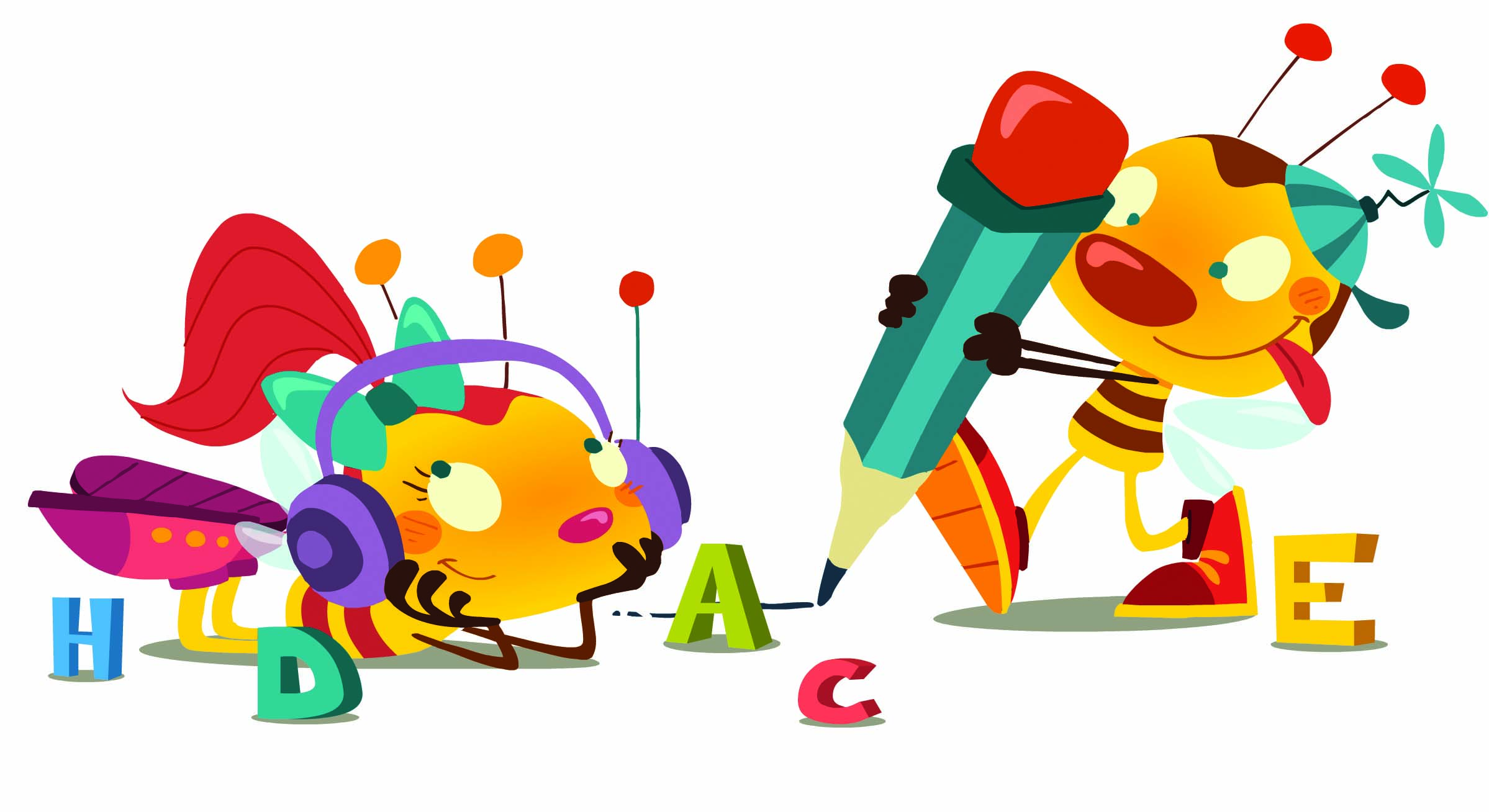 1. VELIKA PISANA ČRKA R: Izpeljava velike pisane črke R iz velike tiskane črke R (v pomoč ti pošiljam link  - https://www.lilibi.si/solska-ulica/slovenscina/dezela-abc/pisane-crke/i/kako-napisemo-to-crko). 2. Primerjaj veliko tiskano R in veliko pisano črko R. 3. VELIKA PISANA ČRKA RVeliko pisano črko R piši  s prstom v zdrob,  v mivko, po zraku, po  hrbtu, na liste…4.  DZO 2, str. 101Oglej si potezo pisanja velike pisane črke  R na strani  101. Prevleci jo z nalivnim peresom, nato nadaljuj s pisanjem v DZO eno vrstico. Zapiši tudi besedo RINA.  (Bodi pozoren/na na pravilno držo nalivnega peresa, presledke med črkami »prstek«, pravilno sedenje, odmik očesa od lista ter pravilno potezo črke). UPOŠTEVAJ ČRTOVJE. Veliko pisano črko R pišemo od zgornje črte do spodnje).5. ZAPIS V  ZVEZEK V črtasti zvezek vadiš zapis velike pisane črke R (V prvo vrstico pišeš veliko pisano črko z rdečo barvico, nato pa še 3 vrstice z nalivnim peresom. V 4.  vrstico napiši besedo RINA. Pazi na pravilen zapis in vezavo črk).6. MALA PISANA ČRKA r . Po enakem postopku kot si spoznal/a veliko pisano črko R, boš zdaj spoznal/a  še malo pisano črko r.Izpeljava male pisane črke r iz male tiskane črke r (v pomoč ti pošiljam link - https://www.lilibi.si/solska-ulica/slovenscina/dezela-abc/pisane-crke/i/kako-napisemo-to-crko). NASVET: (Začni pri spodnji črti povleci poševno črto skoraj do sredine, nato zavij v desno in vleci črto naravnost do spodnje črte, potuj po isti črti navzgor do sredine in napiši  ročico« kot pri črki o.)Primerjaj malo  tiskano in malo pisano črko r.  MALA PISANA ČRKA rMalo pisano črko r  piši  s prstom v zdrob,  v mivko, po zraku, po  hrbtu, na liste…DZO 2, str. 100Oglej si potezo pisanja male pisane črke  r na strani  100. Prevleci jo z nalivnim peresom, nato nadaljuj s pisanjem v DZO dve vrstici. Poskusi napisati tudi besedo ura v  DZO. (Pri pisanju črk in besed bodi pozoren/na   na pravilno držo nalivnega peresa, presledke med črkami/ besedami »prstek«, pravilno sedenje, odmik očesa od lista ter pravilen zapis in vezavo črk. Upoštevaj črtovje.)ZAPIS V  ZVEZEK V črtasti zvezek vadiš zapis male pisane črke r. (Nadaljuješ na isti strani, kjer si pisal/a  veliko pisano črko R. V  naslednjo prazno vrstico  zapišeš  malo pisano črko r z rdečo barvico, v preostale vrstice pa z nalivnim peresom. Napiši eno vrstico besedo ura.MATEMATIKA – Merim dolžino – METER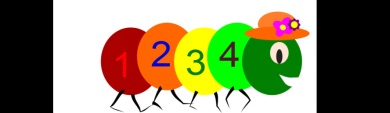  SPOZNAVANJE OKOLJA - POMLADNE RASTLINE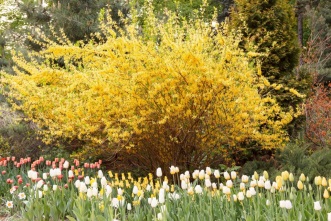 Danes boš ponovil/a, kaj že znaš o pomladnih rastlinah. Je res, da so nekateri znanilci pomladi že zdavnaj odcveteli. Smo se pa o njih pogovarjali, ko ste jih prinesli v šolo. Veste, katere pomladne rastline  imam v mislih?   (      (zvončke)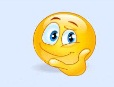 UČNI LIST METERPOMEMBNO:  Dogovorjena enota za merjenje dolžine  je meter (krajše zapišemo m). Poznamo različne pripomočke za merjenje dolžine , npr. šiviljski meter, mizarski meter, metrsko palico. Poišči, če kaj od tega, imaš doma. Na njih poišči  dolžino 1 m.Izdelaj  svoj meter – 1 m dolg trak iz papirja.Oceni, kateri predmeti v tvoji  sobi so krajši, kateri daljši in kateri so dolgi približno 1 m. Svoja ugibanja z metrskimi trakovi tudi preveri.KONKRETNO DELO (Pri delu boš potreboval/a  še eno osebo.)Z metrom izmeri dolžino in širino dnevne sobe, kopalnice in kuhinje. Enako izmeri  še druga oseba. Dolžino najprej oceni, šele nato tudi izmeri. (Svoje ocene in meritve boš zapisal v zvezek.)Glej primer zapisa v zvezekOPOZORILO: Vedno  ob merskem številu zapiši  tudi mersko enoto. V našem primeru je to m. Rezultate nato med seboj primerjajta. Ali sta dobila enako? Če se kakšen rezultat razlikuje, poskušajta  ugotoviti, zakaj je do tega prišlo.DZ 3, str. 261.– 5. naloga     Samostojno reši  naloge. Preveri pravilnost rešitev. Naloge daj staršem vpogled.1. POMLADNE RASTLINEDELO Z UČBENIKOM , STR. 57- Glasno preberi besedilo o znanilcih pomladi. Oglej si fotografije pomladanskih cvetlic in preberi njihova imena. (Še več fotografij  pomladnih rastlin najdeš spodaj na učnem listu.) Ustno odgovori.Katere rastline so znanilci pomladi? Zakaj jih tako imenujemo? Čemu ima trobentica takšno ime?Poimenuj dele trobentice.(koreninice, korenika, steblo, list , cvet)Zakaj pomladanske rastline cvetijo tako zgodaj?Kje so te rastline poleti?Pljučnik je zdravilna rastlina.Kaj pomeni, da je rastlina zdravilna? (Iz nje lahko naredimo sirup, čaj, ki nam pomaga  ohranjati zdravje in blažiti manjše zdravstvene težave.) Poznate  še kakšno zdravilno rastlino? Deli zvončkaOglej  si fotografijo zvončka.Kako se imenuje zvonček na fotografiji?(mali zvonček)Poimenuj dele malega zvončka.(koreninice, čebulica, list, steblo, cvet)Kaj ima rastlina shranjeno v čebulici?Učbenik, str. 58zgornja nalogaPreberi besedilo.Oglej si fotografiji brsteče vejice magnolije in forzicije .Odgovori na vprašanje: Kaj pomeni brsteti?2. Delo z  DZ 3, str. 572. nalogaPreberi navodilo. Pri reševanju naloge si pomagaj  s podatki v učbeniku.Izpolni preglednico. Preberi  rešitve in primerjaj zvonček in trobentico.DZ 3, str. 561. nalogaPreberi  navodilo za reševanje naloge.S pomočjo učbenika, fotografij na učnem listu, reši križanko. Upam, da ne bo pretežko. 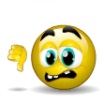 DODATNO DELO (ni obvezno): Razišči, katere rastline imajo zdravilne učinke in katere strupene.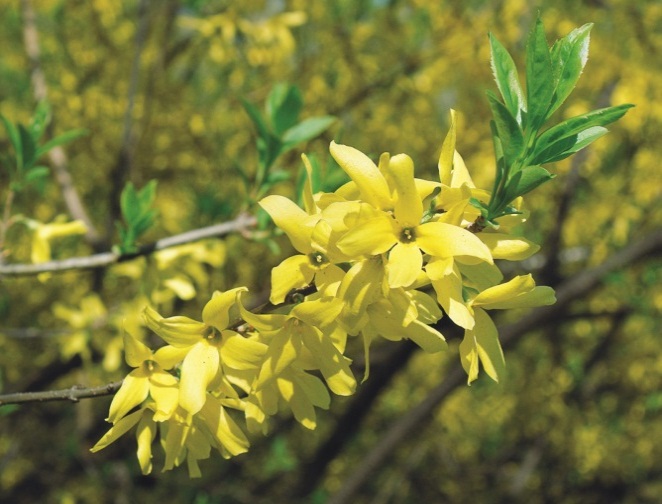 forzicija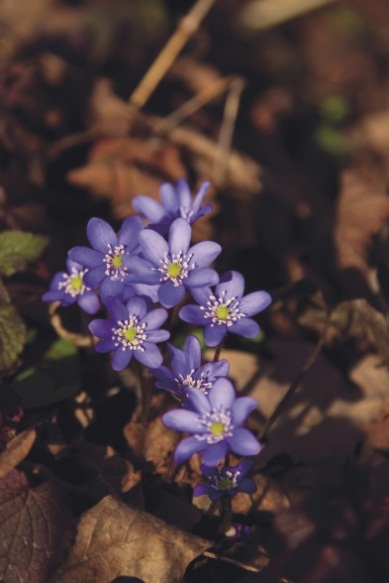 jetrnik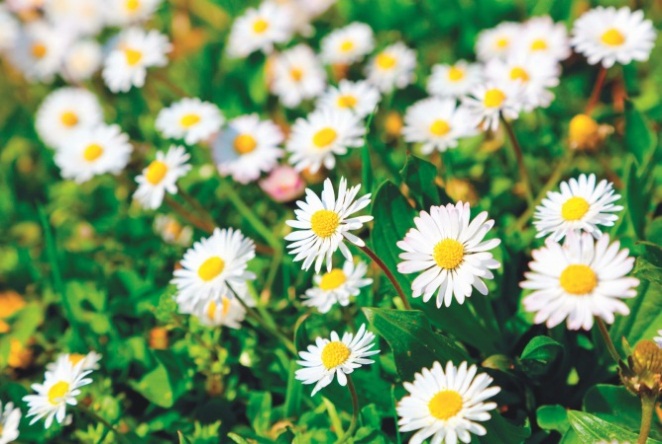 marjetica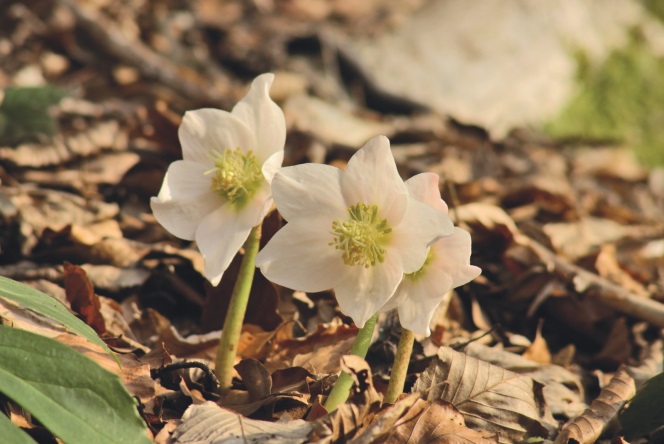 teloh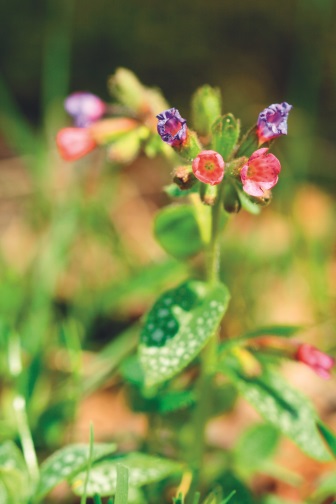 pljučnik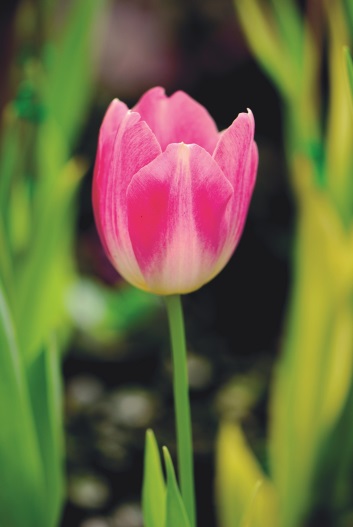 tulipan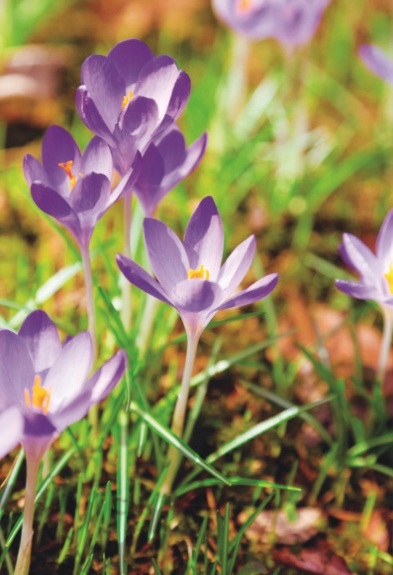 žafran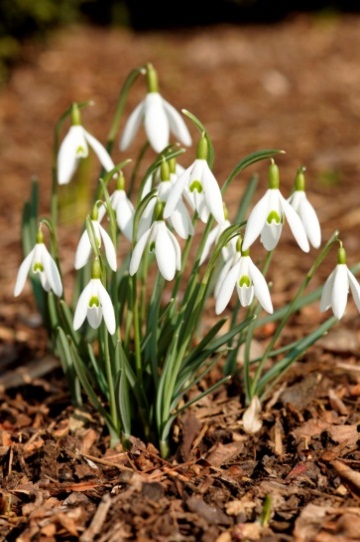 mali zvonček